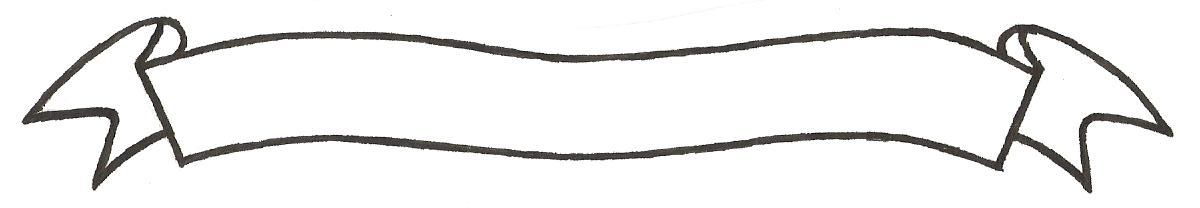 MERU UNIVERSITY OF SCIENCE AND TECHNOLOGYP.O. Box 972-60200 – Meru-Kenya. Tel: 020-2069349, 061-2309217. 064-30320 Cell phone: +254 712524293, +254 789151411 Fax: 064-30321Website: www.must.ac.ke  Email: info@must.ac.ke    University Examinations 2015/2016FIRST YEAR, SECOND SEMESTER EXAMINATION FOR THE DEGREE OF BACHELOR OF COMMERCE AND BACHELOR OF PURCHASING AND SUPPLIES MANAGEMENTBFC 3175: FINANCIAL ACCOUNTING IIDATE: NOVEMBER 2015                                                                                           TIME: 2 HOURSINSTRUCTIONS: Answer question one and any other two questionsQUESTION ONE (30 MARKS) Explain why a sole proprietor may wish to convert his business into a partnership	(6 Marks)Briefly describe the treatment of work in progress while preparing manufacturing account.	(3 Marks)Explain the composition of prime cost							(2 Marks)Distinguish reserve from share capital							(3 Marks)Differentiate between ordinary share capital and preference share capital		(6 Marks)Highlight five provisions of the partnership act which help partners to distribute profits in the absence of a formal agreement.								(5 Marks)Using clear examples differentiate between preparation of account for sole trader and that of company.											(5 Marks)QUESTION TWO (20 MARKS)A wholesale clothing company was burgled on the night of 14th December, 2014. The raiders stole all they days cash taking together with the petty cash and a selection of most expensive clothing.On 30th November 2014, the owner had taken a physical count for which the cost was evaluated as 3,254,000. The stock of clothing left after the burglary amounted to Sh. 1,130,000. Deliveries from suppliers of further stock items between 1st and 14th December 2014, well invoiced at Sh 578,000 after deduction of trade discount of Sh 73,000 sales to retail customers (at selling price) when			Cash 		Credit1st to 6th December	140,000	625,0007th to 13th December	165,000	867,00014th December	 26,000	120,000 The cash book showed that during the period 1st to 14th December 2014The cash taken from 1st to 13th December inclusive had been banked intactCheque for Sh 16,800 and Sh 19,200 had been drawn to pay staff wagesCredit customers had paid cheque amounting to Sh 158,600 in bulk settlement of account totalling Shs 1,610,000.The company had paid creditors a total of Sh. 1,712,000 by cheque after deducting cash discount of Sh. 94,000The petty cash imprest account had been restored to its established level of Sh. 2,500 on 1st December 2014 by a withdrawal of Sh. 1000. Subsequent disbursement to 14th December amounted to Sh. 1,400. Account balances in the firms books on 30th November 2014 were:Shs	Bank debit		662,500	Cash			  12,900	Petty cash		    1,500Gross profit on sales had been at the rate of 30% throughout 2014 budget on 7th December, as part of sales campaign this was reduced to 25% for the reminder of the month.Required:i) Calculate the amount of cash and the value of stock and cost stolen			(9 Marks)ii) The balance on the bank account at the close of business on 14th December 2014 	(6 Marks)iii) Write short note on the importance of completing account for organization that does not keep   complete record.										(5Marks)QUESTION THREE (20 MARKS)BCOM and BBA operate a partnership business. The partnership business provide for:Profit aid losses to be shared between BCOM and BBA in the ratio of 5:3BBA to receive a salary of Sh. 73,000 per annum for managing the business. Drawing to charged an interest of 12% per annum on the balances at the end of the year.The following balances relate to the firm as at 30th April 2013.Shs	Capital; BCOM			800,000		  BBA				600,000	Drawing BCOM			   45,000		  BBA				   25,000	Creditors				500,000	Net profit				193,000	5 Year loan				500,000	Current asset				830,000	Bank overdraft 			336,000	Current account BCOM		100,000 (Cr)			   BBA			   70,000 (Cr)	Fixed Asset			          2,207,000Required:i) Profit and loss appropriation account for the year ended 30th April 2013		(8 Marks)ii) Partners current account									(4 Marks)iii) Balance sheet as at 30th April 2013 							(8 Marks)QUESTION FOUR (20 MARKS)Discuss the classification of cost of a manufacturing enterprise				(10 Marks)Describe the capital structure of a limited company					(10 Marks)QUESTION FIVE (24 MARKS)Distinguish between a receipt and payment account and an income and expenditure account	(4 Marks)The following is the receipt and payment account for Mwisho women club as at 31st December 2012.The following additional information is available.i) The value of building owned by the club stood at Sh. 5,000,000 as at 1st January 2012 with depreciation being provided at the rate of 2% per annum on cost.ii) The club had 200 members, no subscription had been received in advance but subscriptions     were outstanding to the extent of Sh. 10,000 as at 31st December 2011 and Sh. 15,000 as at     31st December 2012.iii) Each member was paying subscript at the rate of Sh. 2,500 per annum.iv) Postage stump in the custody of the secretary as at 1st January 2012 and 31st December 2012      were valued at Shs. 2,500 and Shs. 1,500 respectively.v) The investment in shares as at 1st January 2012 stood at Shs. 50,000vi) An amount of Shs. 2,500 in respect of annual dinner receipt was yet to be received as at     31st December 2012vii) Telephone charges the paid for in advance to the extent of Shs. 3,000Required:Income and expenditure account for the year ended 31st December 2012.		(10 Marks)Balance sheet as at 31st December 2012							(10 Marks)ReceiptShillingsPaymentShillings Cash at bank125,000Salaries135,000Subscription 525,000Office expenses  12,500Annual diner receipt268,000Annual diner expenses  15,000Donation 225,000Telephone expenses   20,000Dividend on shares  25,000Other expenses750,000Share purchases   22,000Postage  63,400Maintenance of plant135,1001,168,0001,168,000